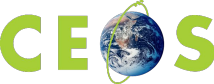 Agenda:  • Product demos with Q&A • Sean Helfrich (NOAA): Flooding Detection in the Chesapeake Bay • Stephen Sagar (Geoscience Australia): Mapping of West Africa Coastlines • Ratheesh Ramakrishnan (ISRO):  Bay of Bengal COAST Products • Emily Smail (GEO BluePlanet): Coastal Eutrophication • Jorge Vazquez (NASA): Future Work of CEOS COAST You are Invited! What? CEOS COAST Product Demos & Discussion of Future Work When? Sept. 13, 15:00-16:30 CEST Where? SIT Side Event Virtual Webinar• Discussion Join us for a discussion and demonstration of CEOS  COAST's products under development in pilot  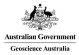 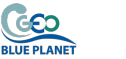 regions. Learn more about new product applications  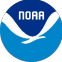 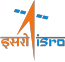 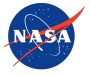 to coastal zones, and future initiatives to improve  coastal monitoring with Earth Observations! 